КАЗАҚСТАН РЕСПУБЛИКАСЫБТЛІМ ЖӘНЕ ҒЫЛЫМ МИНИСТРЛІПЕ.А.БӨКЕТОВ АТЫНДАҒЫ ҚАРАҒАНДЫМЕМЛЕКЕТТІК УНИВЕРСИТЕТІМИНИСТЕРСТВО ОБРАЗОВАНИЯ И НАУКИРЕСПУБЛИКИ КАЗАХСТАНКАРАГАНДИНСКИЙ ГОСУДАРСТВЕННЫЙУНИВЕРСИТЕТ ИМ. Е.А.БУКЕТОВАТНЕ МШІ5ТКҮ ОҒ ЕОЦСАТЮ^ АШ 8С1Е1МСЕОҒ ТНЕ КЕРІІВҒІС ОҒ КА2АКН8ТАЫЕ.А. ВІЖЕТОҮ КАЯАОАША 8ТАТЕ ШІҮЕКВІТҮАкадемик Е.А.Бөкетов атындағы ҚарМУ-дың 40 жылдық мерейтойынаарналған химия және химиялык технология бойыншаП-ші Халыкаралык Қазакстан-Ресейлік конференциясыныңМАТЕРИАЛДАРЫ28 ақпан - 2 наурыз ІІ-томМАТЕРИАЛЫП-ой Международной Казахстанско-Российской конференциипо химии и химической технологии, посвященной 40-летию КарГУ имени академика Е.А.Букетова28 февраля - 2 мартаТом IIМАТЕКІАЬ^гІНІоіЧһе II    Іпіегпаііопаі Кагакһ§1ап-Ки88іап Сопіегепсе оп СһетІ8ігу апгі Сһетісаі Еп§іпеегіп§ аесіісаіесі (о іһе 401һ Аппіүег$агуоі' Асасіетісіап Е.А. Викеіоұ Каг8ЕІҒеЬшагу, 28 - Магсһ, 2Үоі. II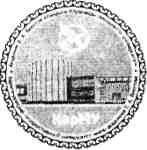 Қарағанды 201217гаигенОю>макта-1» (пластикалык бетелкелерден жасалган) еюшш полимерлк сорбент, кдрагай Згигвуршщ сору сыйымдылыгы бойынша салыстырамыз. К^алган зерттелген сорбенттердщ сору •здвьаьшдыгы да жогары болмаганымен колдану непздершен айырылмаган. Барлык зерттелген *щл ер. сонымен коса подимерлж сорбент мунай пленкасын жинау барысында суга батпайтын хоспаганда) гидрофобты болып шыкты, сору касиеттерш темен температурада ендеуден :сажхады.Эдбиеттер1..   8-Ж.Аренс, О.М.Гридин, А.Л.Яшин. Нефтяные загрязнения: как решить проблему. Экологияя промышленность России, сентябрь, 1999. 2.   ГЛдющенко Промокашка из отходов. «Красное знамя», 30 апреля 1997 г., №115-116.ЖМОВТОСУ О МЕРЕ ПОТРЕБЛЕНИЯ ПРИРОДНЫХ РЕСУРСОВ ПУТЕМ ОПРЕДЕЛЕНИЯ ЭКОЛОГИЧЕСКОГО СЛЕДА ЖИТЕЛЕЙ НЕКОТОРЫХ ГОРОДОВ РЕСПУБЛИКИКАЗАХСТАНИМ* ■	А.К.Баешова, А.Д. АбилкасКазахский национальный университет им. аль-Фараби, г. Алматы,Казахстан
,г .	е-таП: агпаг_Ь@Ък.гиГькится понятие экологического следа, являющегося индикатором устойчивого развития, Жйш'ътжтсж методика и результаты определения экологического следа жителей некоторых,щршйт ж регионов РК. ьГ"2а«Шиш из основных принципов Концепции перехода Республики   Казахстан к устойчивому жявиш*» ш. 2007-2024 годы, одобренной Указом Президента Республики Казахстан Н.А.Назарбаева -доаиакзЕ совершенствование деятельности по охране окружающей среды в качестве важнейшей р^Ривсфервюй функции общества.   В задачах   предусматривается увеличение индекса экологической кета, реализация которого основывается на внедрении более эффективного экономического охраны окружающей среды, в том числе в целях продвижения стратегии более чистого агаа, развитии объектов альтернативной энергетики   и т.д.   В Концепции отмечается, что шшиксюкй рост Республики Казахстан   происходит в основном за счет роста цен   на сырье на рынках   и   использования   значительного   объема   природных   ресурсов.   Имеют   место ■пиезыв- естери  и деградация  природного капитала.  Прирост валового внутреннего продукта а^шдажвктся высокими эмиссиями в окружающую среду. По имеющимся данным оценка около 75 цщркюрш  страны  подвержены  повышенному  риску  экологической  дестабилизации.   Остро проблемы    опустынивания,    «Исторические    загрязнения»,    накопители    отходов, выбросы токсичных веществ от стационарных и передвижных источников  угрожают «щи»' природной среды и здоровью населения /1/.Ьгаксдовно,  в ухудшении состояния окружающей среды, усилении    тенденции истощенияресурсов большую роль играют антропогенные факторы, выражающиеся не только вэж производства, но и в личном отношении каждого человека к окружающей среде. В этойсаезует задать вопрос каждому    жителю Планеты  Земля:  «В  чем  Ваша роль в охранеей среды  и в бережном отношении  природных ресурсов?».   На такой  вопрос  можнопро! определения экологического следа жителей Земли.В сапетже окружающей среды, в определении антропогенной нагрузки на природную среду'«пик июсго занимают крупные города, жители которых уверены в том, что в городе есть все, городяШввяюрчаакает сам себя. А в действительности мегаполисы сами себя не обеспечивают, для создания.акзавстс»  уровня  жизни   жителей  всегда  нужны   пригородные   населенные  пункты   с   низкой'щюшвшв населения, они предоставляют в город различные  продукты питания,  энергоносители,цирк, едкстового назначения   и являются кроме всего своеобразным хранилищем всевозможных1рмяшшь. образующихся в результате жизнедеятельности городского населения. А эти населенныецршш. а свою очередь,    пользуются природными ресурсами, в этой связи жители городов иигаайяащкх населенных пунктов оказывают значительное давление на состояние окружающей«нчшшсё среды   и   на  запасы  природных  ресурсов.  Для  того,  чтобы  учитывать     количествотшв'мишя.   ресурсов   и,   соответственно,   вводить   возможные   ограничения   в   их   неразумномгаяивЕаетии. введено понятие «экологический след».Экологический след (ЭС) - мера потреблениявозобновляемых природных ресурсов человеческой популяцией в стране, в регионе или во всем мни ЭС популяции - это полная площадь продуктивных земельных, или морских угодий, необходимы^ для производства всей растительной и мясной пищи, морепродуктов, потребляемой древесины \ растительных волокон; для производства энергии и обеспечения площади на инфраструктуру. ЭС можно сравнить с биологической продуктивностью земельных или морских угодий, которыми данна» популяция располагает. Площадь продуктивных земельных и морских угодий, имеющихся на Земле равна 11,4 миллиарда гектаров, если разделить эту цифру на количество населяющих нашу планет) людей, примерно получается 1,6 гектара на человека. Эту цифру можно принять за несущук способность планеты. Имеются сведения о величине ЭС среднего потребителя в 1999 году в Африке или в Азии - менее 1,4 га на человека, в Западной Европе - 5,0 га, а среднего североамериканца - 9,( га. Экологический след среднего жителя земного шара в 1999 году составил 2,3 га на человека, т.е. ж 20 % выше несущей способности планеты. Такая информация свидетельствует о том, что в настоящее время потребление ресурсов человечеством превышает способность биосферы, обеспечивав восстановление этих ресурсов, следовательно, подобная деятельность не может обеспечит! устойчивости на долгосрочную перспективу, единственного варианта устойчивого развития жизнт в пределах емкости биосферы 121. Средний житель Казахтана использует 4,0 га.Целью нашего исследования явилось определение экологического следа жителей некоторый регионов и городов Республики Казахстан. Необходимо отметить, что экологический след являете» индикатором устойчивого развития, отражает влияние человечаства на биосферу: сколько ш> потребляем биологически полезных ресурсов земли и водной среды, и сколько наших отходов ч^р адсорбируют. Раскрывание сути, содержания, важности понимания всеми понятия экологичейногс следа осуществлялось путем проведения анкетирования среди различных слоев населения. Суп анкетирования заключается в следующем: каждый участник отвечая на вопрос анкеты, записываеп себе соответствующие баллы, затем путем сложения и вычитания определяет свой экологически? след. (примечание: вопросы для проведения анкеты взяты из материалов сайта /3/).Например, вопросы, касающиеся жилья имеют следующее содержание:Площадь вашего жилья позволяет держать кошку, а собаке нормальных размеров было бы тесновато (+7);Большая, просторная квартира (+12);Коттедж на 2 семьи (+23);Баллы, полученные за ответ на вопрос о жилье, делят на количество людей, живущих в нем.Всем известно, что проблемы энергосбережения волнуют все человечество, вопросы. касающиеся потребления энергии позволяют выяснить, как относятся жители Казахстана к данному аспекту рационального использования природных ресурсов:Для отопления вашего дома используется нефть, природный газ или уголь (+45);Для отопления вашего дома используется энергия воды, солнца или ветра (+2);Большинство из нас получает электроэнергию из горючих ископаемых, поэтому добавьте с^е (+75);	Ч,Отопление вашего дома устроено так, что вы можете регулировать его в зависимости от погоды (-10);В холодный период года дома вы тепло одеты, а ночью укрываетесь двумя одеялами (-5);Выходя из комнаты, вы всегда гасите в ней свет (-10);•Вы всегда выключаете свои бытовые приборы, не оставляя их в дежурном режиме (-10).В повседневной жизни каждый из нас пользуется услугами транспорта, каковы же расходы мы несем при этом, какой экологический вред причиняем? Ответы на такие вопросы складываются из ответов на следующие пункты анкеты:На работу вы ездите на общественном транспорте (+25);На работу вы идете пешком или едете на велосипеде (+3);Вы ездите на обычном легковом автомобиле (+45);Вы используете большой и мощный автомобиль с полным приводом (+75);В последний отпуск вы летели самолетом (+85);В отпуск вы ехали на поезде, причем путь занял до 12 часов (+10);В отпуск вы ехали на поезде, причем путь занял более 12 часов (+20). Вопросы, касающиеся питания человека:•	В продуктовом магазине или на рынке вы покупаете в основном свежие продукты (хлеб,
фрукты, овощи, рыбу, мясо) местного производства, из которых сами готовите обед (+2);,' '